Fracții-exerciții aplicativeUnește  fiecare  fracție de mai  jos  cu felul corect  în care  se citește1/4                     nouă  doimi          2/9                         Doi supra  șase2/9                    o optime                3/4                         Un sfert1/8                    3 sferturi               1/2                          Jumătate                         Două  noimiHașurează pe fiecare cerc, împărțit în părți egale, partea corespunzătoare fracției  scrise sub el,  iar unde este cazul scrie fracția  reprezentată pe partea  hașurată.               3/8                                  1/2                                            3/43.Scrie, sub formă de fracție, cât reprezintă:-ordinea zilei de azi, dintr-o săptămână-poziția lunii martie într-un an-data de azi, din întreaga lună-zilele rămase ale lunii, din întreaga lună4.Desenează o floare care să aibă numărul de petale egal cu numărul membrilor familiei tale.5.Colorează petala care îți aparține. Scrie fracția corespunzătoare. 6.După atâta muncă, o pauză pentru o pizza e binevenită, nu-i așa? Vrei să o gătim împreună?Citește cu atentie instrucțiunile, apoi…la treabă!l             NU UITA! Fiecare felie conține un singur tip de ingredient!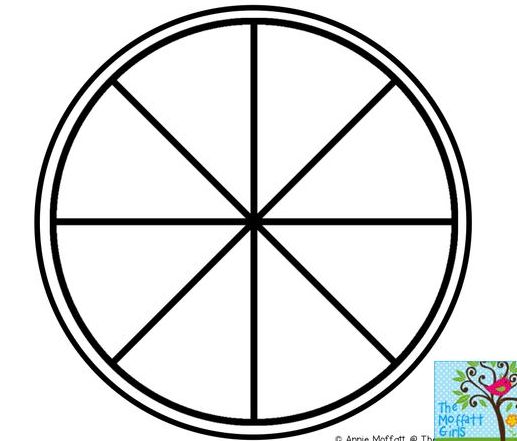 a),,Pune sos ”(colorează cu roșu) întreaga porție de pizza!b)Adaugă(desenează) șuncă pe 4 din pizza.                                                  8c)Pune  boabe de porumb pe 1 din pizza.                                              8d)Decorează cu feliuțe de roșii 2 din pizza.                                                   8        Pe partea rămasă, pune ingredientul tău preferat! Scrie, sub formă de fracție, partea completată de tine! Ordonează crescător fracțiile ,,delicioase”!